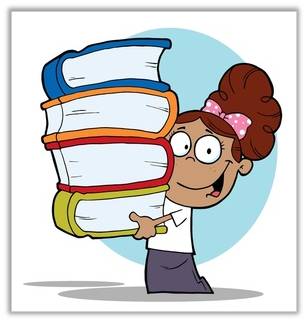 5. RAZREDPRIPOVEDNA DELAABEDI: Aplavz za Lolo!, Supersestra Lola, Lola postane trajna agentka, Lola polni časopisne strani, Lola LevjesrčnaALEXANDER: Zbirka: » Konjušnica Hollywell: Slava, Tveganje, Obetavni začetek«AMBJORNSEN: Samson & Roberto (Vražje vrane, Dediščina po stricu Rin-Tin-Tin)AVSEC: Vonj po akacijahBAISCH: Anton pod vodoBIENIEK: Korina Korenček in klub močnih punc, Korina Korenček in skrivnostni tat, Korina Korenček…BURCHETT: Zbirka: »Agenta divjine: Gozdni požar, Divji lovecCOLFER: Vilijeve težaveDAHL: Poba ENDE: Čarobni napoj ali ...FRITZ – KUNC: Mali DrakulaGLUVIĆ: Detektiv ZdracGORINŠEK: Škrba pobekHOF: Moj dedek in jaz in pujsa BabiJENNINGS: Vrni se, GizmoKAPLJA: OnjaKERMAUNER: Juhuhu pa ena gnila plastenka!, Modrost starodavnega AnkaKING: Picek, ovčarski pujsKOKALJ: Detektivka Zofija na taboru, Maja Nagaja, Branimir strašni, Detektivka Zofija v knjižnici, Detektivka Zofija, Škripajoča nočna omaricaKONC: Kakšno drevo zraste iz mačka, EnajstnikKORANTER: Zardoz in računalnikKOZINC: Pravili so jim AleksandrinkeLEEUWEN: Ko je oče postal grmMAKAROVIČ: Teta MagdaMARKUŠ: Čiruli za Sarino srečo, Majina gromozanska katastrofa, Žiga – kisla kumaricaMCDONNELL: Ezziejin smaragdMACIEJEWSKA: Strašljiva družinaMITCDHELL: Na obali BambaNEURINGER: On je posebenPELSENEER: Sponka PENNYPACKER: Klementina, Klementina prijateljica tedna, Klementina in pismo, Klementina ima talentROZMAN: Čofli STEINHOFEL: Mulca SUHODOLČAN: Maks pa SanjaSVETINA: Skrivnost mlečne čokoladeTIMM: Dirkalni pujsVIDMAR: Čudni vitez, PrijateljaVRHOVEC: Svitove neverjetne počitnice, Svitova nočna potepanja, Svit in skrivnostno jezeroVUKMIR: Martin na Veliki planiniWELSH: Vampek                                                                                                   OBRNI LIST!ZBIRKE PESMIGREGORIČ: Iskanke, Tri pike …JUG: Na prisojni straniKOSOVEL: Deček in sonceMAURER: Velik sončen danMOKRIN P.: Živ, živ, živaliŠMIT: Dedek ježek in MinibabaŠTAMPE Ž.: Roža v srcu, Barka zvezdVEGRI: To niso pesmi za otroke ali … Kaj se zgodi, če kdo ne spiSEZNAM JE PRIPOROČILNI.  UČENCI LAHKO KNJIGE IZBIRAJO PO LASTNEM IZBORU.(PREBEREJO ŠTIRI ZGODBE IN ENO PESNIŠKO ZBIRKO. ENO PESEM SE NAUČIJO NA PAMET).